ПроектУставАКЦИОНЕРНОГО ОБЩЕСТВА«Вешки»Московская обл., г. Мытищи, пос. Вешки2021 год  СОДЕРЖАНИЕ1. ОБЩИЕ ПОЛОЖЕНИЯ1.1. Акционерное общество «Вешки», в дальнейшем именуемое «Общество», является непубличным акционерным обществом. Общество является юридическим лицом, действует на основании устава и законодательства Российской Федерации.1.2. Общество создано без ограничения срока его деятельности.2. ФИРМЕННОЕ НАИМЕНОВАНИЕ И МЕСТО НАХОЖДЕНИЯ ОБЩЕСТВА2.1. Фирменное наименование ОбществаПолное фирменное наименование на русском языке: Акционерное общество «Вешки»	Полное фирменное наименование на английском языке	  Joint Stock Соmраnу «Veshki».Сокращенное фирменное наименование на русском языке: АО «Вешки».	Сокращенное фирменное наименование на английском языке: JSC «Veshki».Место нахождения Общества: Московская область, г. Мытищи, пос. Вешки.3. ЦЕЛЬ И ПРЕДМЕТ ДЕЯТЕЛЬНОСТИ ОБЩЕСТВА3.1. Целью общества является извлечение прибыли.3.2. Общество имеет гражданские права и несет гражданские обязанности, необходимые для осуществления любых видов деятельности, не запрещенных федеральными законами.3.3. Отдельными видами деятельности, перечень которых определяется федеральными законами, общество может заниматься только на основании специального разрешения (лицензии).3.3.1. Если условиями предоставления специального разрешения (лицензии) на осуществление определенного вида деятельности предусмотрено требование осуществлять такую деятельность как исключительную, Общество в течение срока действия разрешения (лицензии) вправе осуществлять только виды деятельности, предусмотренные специальным разрешением (лицензией), и сопутствующие виды деятельности.3.4. Общество осуществляет следующие основные виды деятельности:Сдача в наем нежилого недвижимого имущества;Прочая деятельность в области электросвязи;Деятельность по обеспечению работоспособности котельных;Удаление и обработка сточных вод;Распределение воды;Распределение пара и горячей воды (тепловой энергии);Передача пара и горячей воды (тепловой энергии);Производство пара и горячей воды (тепловой энергии котельными);Деятельность в области телефонной связи;Распределение электроэнергии;Передача электроэнергии;Деятельность по обеспечению работоспособности электрических и тепловых сетей;Операции с недвижимостью, в том числе купля, продажа, и аренда зданий и помещений;Жилищное и капитальное строительство, в том числе ремонтные, строительные и декоративно-отделочные работы жилых и нежилых помещений;Строительство зданий и сооружений II уровня ответственности;Разработка проектно-сметной документации на электрооборудование и оснащение техническими средствами охраны и сигнализации жилых и нежилых зданий и сооружений;Производство стеклопакетов и деревянных строительных конструкций;Производство металлоконструкций и строительных материалов;Переработка древесины;Производство мебели;Монтажные, установочные и пусконаладочные работы в областях электротехники, радиосвязи, технических средств охраны и строительства;Торгово-закупочная деятельность;Посреднические, консигнационные, инжиниринговые, брокерские, дилерские, информационные услуги; Общественное питание;Розничная торговля товарами народного потребления, в том числе продуктами питания;Туризм и экскурсионное обслуживание;Оптовая купля-продажа промышленной, сельскохозяйственной продукции, а также продукции народных промыслов, художественных изделий и антиквариата;Благотворительная деятельность;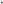 Перевозка грузов автомобильным, железнодорожным, авиационным и водным транспортом в прямом и смешанном сообщении;Редакционно-издательская и полиграфическая деятельность;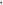 Лизинг всех видов транспорта, сельхозмашин, а также складских, выставочных, производственных и других помещений;Переработка и реализация вторичного сырья;Организация массовых мероприятий (шоу-программ, выставок, фестивалей, конкурсов, презентаций и т.д.);Прикладное и программное обеспечение для вычислительной техники;Телекоммуникационные услуги, в том числе с использованием радио и проводной связи;Сервисное обслуживание;Техническое обучение;Рекламное дело;Научно-исследовательские и опытно-конструкторские работы в области химических технологий, электротехники, радиосвязи, измерительной техники, автоматического регулирования, вычислительной техники и программирования;Маркетинг;Другие виды деятельности, не запрещенные действующим законодательством.4. ПРАВОВОЕ ПОЛОЖЕНИЕ ОБЩЕСТВА4.1. Общество является юридическим лицом и имеет в собственности обособленное имущество, учитываемое на его самостоятельном балансе. Общество может от своего имени приобретать и осуществлять имущественные и личные неимущественные права, нести обязанности, быть истцом и ответчиком в суде.4.2. Общество вправе в установленном порядке открывать банковские счета на территории Российской Федерации и за ее пределами.4.3. Общество имеет круглую печать, содержащую его полное фирменное наименование на русском языке и указание на место его нахождения. В печати может быть также указано фирменное наименование общества на любом иностранном языке или языке народов Российской Федерации.4.4. Общество вправе иметь штампы и бланки со своим наименованием, собственную эмблему, а также зарегистрированный в установленном порядке товарный знак и другие средства визуальной идентификации.4.5. Общество осуществляет все виды внешнеэкономической деятельности.4.6. Общество может участвовать и создавать на территории Российской Федерации и за ее пределами коммерческие организации.4.7. Общество может на добровольных началах объединяться в союзы, ассоциации, а также быть членом других некоммерческих организаций как на территории Российской Федерации, так и за ее пределами.4.8. Общество обязано обеспечить ведение и хранение реестра акционеров общества в соответствии с правовыми актами Российской Федерации с момента государственной регистрации общества.5. ОТВЕТСТВЕННОСТЬ ОБЩЕСТВА5.1. Общество несет ответственность по своим обязательствам всем принадлежащим ему имуществом.5.2. Общество не отвечает по обязательствам своих акционеров.5.3. Если несостоятельность (банкротство) общества вызвана действиями (бездействием) его акционеров или других лиц, которые имеют право давать обязательные для общества указания либо иным образом имеют возможность определять его действия, то на указанных акционеров или других лиц в случае недостаточности имущества общества может быть возложена субсидиарная ответственность по его обязательствам.Несостоятельность (банкротство) общества считается вызванной действиями (бездействием) его акционеров или других лиц, которые имеют право давать обязательные для общества указания либо иным образом имеют возможность определять его действия, только в случае, если они использовали указанные право и (или) возможность в целях совершения обществом действия, заведомо зная, что вследствие этого наступит несостоятельность (банкротство) общества.5.4. Государство и его органы не несут ответственности по обязательствам общества, равно как и общество не отвечает по обязательствам государства и его органов.6. ФИЛИАЛЫ И ПРЕДСТАВИТЕЛЬСТВА6.1. Общество может создавать филиалы и открывать представительства на территории Российской Федерации с соблюдением требований Федерального закона и иных федеральных законов. Создание Обществом филиалов и открытие представительств за пределами территории РФ осуществляются также в соответствии с законодательством иностранного государства, на территории которого они создаются, если иное не предусмотрено международным договором РФ.7. УСТАВНЫЙ КАПИТАЛРазмещенные и объявленные акции7.1. Уставный капитал общества составляет 37 020 400 рублей. Он составляется из номинальной стоимости акций общества, приобретенных акционерами:— 18 510 200 штук обыкновенных именных акций номинальной стоимостью 2 (два) рубля каждая.7.2. Общество вправе размещать дополнительно к размещенным акциям обыкновенные именные акции в количестве 100 000 000 (сто миллионов) штук номинальной стоимостью 2 (два) рубля за одну акцию (объявленные акции).Объявленные акции предоставляют те же права, что и размещенные акции соответствующей категории (типа), предусмотренные настоящим уставом.Увеличение уставного капитала7.3. Уставный капитал общества может быть увеличен путем увеличения номинальной стоимости акций или размещения дополнительных акций.7.4. Решение об увеличении уставного капитала общества путем увеличения номинальной стоимости акций принимается общим собранием акционеров.7.5. Решение об увеличении уставного капитала общества путем размещения дополнительных акций принимается общим собранием акционеров.  7.6. При увеличении уставного капитала общество обязано руководствоваться ограничениями, установленными федеральными законами.Уменьшение уставного капитала7.7. Общество вправе, а в случаях, предусмотренных Федеральным законом «Об акционерных обществах», обязано уменьшить свой уставный капитал.7.8. Уставный капитал общества может быть уменьшен путем уменьшения номинальной стоимости акций или сокращения их общего количества, в том числе путем приобретения части акций, в случаях, предусмотренных Федеральным законом «Об акционерных обществах».Допускается уменьшение уставного капитала Общества путем приобретения и погашения части акций.7.9. Решение об уменьшении уставного капитала Общества путем уменьшения номинальной стоимости акций или путем приобретения части акций в целях сокращения их общего количества принимается Общим собранием акционеров.7.10. Акции Общества, распределенные при его учреждении, должны быть полностью оплачены в течение года с момента государственной регистрации Общества.В течение трех месяцев с момента государственной регистрации Общества должно быть оплачено не менее 50 % акций Общества, распределенных среди учредителей при учреждении Общества. Акция не предоставляет права голоса до момента ее полной оплаты, за исключением акций, распределенных среди учредителей при учреждении Общества. 7.11. До оплаты 50 % акций Общества, распределенных среди его учредителей, Общество не вправе совершать сделки, не связанные с учреждением Общества.7.12. В случае неполной оплаты акции в сроки, установленные п. 7.10. настоящей статьи, акция поступает в распоряжение Общества, о чем в реестре акционеров общества делается соответствующая запись. Деньги и (или) иное имущество, внесенные в оплату акции по истечении установленного п. 7.10 настоящей статьи срока, не возвращаются.Акции, поступившие в распоряжение Общества, не предоставляют права голоса, не учитываются при подсчете голосов, по ним не начисляются дивиденды. Такие акции должны быть реализованы не позднее одного года с момента их поступления в распоряжение Общества, в противном случае общее собрание акционеров должно принять решение об уменьшении уставного капитала общества путем погашения указанных акций.8. АКЦИИ ОБЩЕСТВАВиды акций, размещаемых обществом. Общие права и обязанности акционеров8.1. Общество вправе размещать обыкновенные акции, а также один или несколько типов привилегированных акций.8.2. Все акции общества являются именными и выпускаются в бездокументарной форме.8.3. Акция, принадлежащая учредителю общества, не предоставляет права голоса до момента ее полной оплаты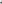 8.4. Акционеры не отвечают по обязательствам общества и несут риск убытков, связанных с его деятельностью. в пределах стоимости принадлежащих им акций.8.5. Акционеры, не полностью оплатившие акции при их размещении, несут солидарную ответственность по обязательствам общества в пределах неоплаченной части стоимости принадлежащих им акций.8.6. Акционер обязан:исполнять требования устава;оплачивать акции при их размещении в сроки, порядке и способами, предусмотренными законодательством, уставом общества и договором об их размещении;осуществлять иные обязанности, предусмотренные законом, уставом, а также решениями общего собрания акционеров, принятыми в соответствии с его компетенцией.8.7. Общие права владельцев акций всех категорий (типов):акционеры имеют право отчуждать принадлежащие им акции без согласия других акционеров и общества;акционеры общества, голосовавшие против или не принимавшие участия в голосовании по вопросу о размещении посредством закрытой подписки акций и эмиссионных ценных бумаг, конвертируемых в акции, имеют преимущественное право приобретения дополнительных акций и эмиссионных ценных бумаг, конвертируемых в акции, размещаемых посредством закрытой подписки, в количестве, пропорциональном количеству принадлежащих им акций этой категории (типа). Указанное право не распространяется на размещение акций и иных эмиссионных ценных бумаг, конвертируемых в акции, осуществляемое посредством закрытой подписки только среди акционеров, если при этом акционеры имеют возможность приобрести целое число размещаемых акций и иных эмиссионных ценных бумаг, конвертируемых в акции, пропорционально количеству принадлежащих им акций соответствующей категории (типа);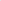 получать долю чистой прибыли (дивиденды), подлежащую распределению между акционерами в порядке, предусмотренном законом и уставом, в зависимости от категории (типа) принадлежащих ему акций;получать часть имущества общества (ликвидационная квота), оставшегося после ликвидации общества, пропорционально числу имеющихся у него акций соответствующей категории (типа);иметь доступ к документам общества в порядке, предусмотренном законом и уставом, и получать их копии за плату;осуществлять иные права, предусмотренные законодательством, уставом и решениями общего собрания акционеров, принятыми в соответствии с его компетенцией.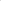 Обыкновенные акции8.8. Каждая обыкновенная акция общества имеет одинаковую номинальную стоимость и предоставляет  акционеру — ее владельцу одинаковый объем прав.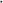 8.9. Акционеры — владельцы обыкновенных акций общества могут в соответствии с Федеральным законом «Об акционерных обществах» участвовать в общем собрании акционеров с правом голоса по всем вопросам его компетенции, также имеют право на получение дивидендов, а в случае ликвидации общества — право на получение части его имущества (ликвидационную квоту).Голосующие акции8.10. Голосующей является акция, предоставляющая ее владельцу право голоса по всем вопросам компетенции общего собрания либо по отдельным вопросам, оговоренным в федеральном законе «Об акционерных Обществах».Голосующей по всем вопросам компетенции общего собрания является:полностью оплаченная обыкновенная акция, кроме акций, находящихся в распоряжении общества.привилегированная акция, размер дивиденда по которой определен в уставе, начиная с собрания, следующего за годовым общим собранием, на котором независимо от причин не было принято решение о выплате дивидендов или принято решение о неполной выплате дивидендов по привилегированным акциям этого типа (кроме случаев, установленных законом)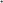 8.11. Привилегированная акция любого типа дает право голоса при решении вопроса о реорганизации и ликвидации общества.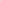 8.12. Привилегированная акция определенного типа дает право голоса при решении вопроса о внесении изменений и дополнений в устав общества, ограничивающих права акционеров — владельцев привилегированных акций этого типа, включая случаи определения или увеличения размера дивиденда и (или) определения или увеличения ликвидационной стоимости, выплачиваемых по привилегированным акциям предыдущей очереди, а также предоставления акционерам — владельцам привилегированных акций иного типа преимуществ в очередности выплаты дивиденда и (или) ликвидационной стоимости акций.8.13. Акции, голосующие по всем вопросам компетенции общего собрания, предоставляют их владельцу право:принимать участие в голосовании (в том числе заочном) на общем собрании акционеров по всем вопросам его компетенции;выдвигать кандидатов в органы общества в порядке и на условиях, предусмотренных законом и уставом;вносить предложения в повестку дня годового общего собрания акционеров в порядке и на условиях, предусмотренных законом и уставом;требовать для ознакомления список лиц, имеющих право на участие в общем собрании акционеров, в порядке и на условиях, предусмотренных законом и уставом; получать доступ к документам бухгалтерского учета в порядке и на условиях, предусмотренных законом и уставом;  требовать созыва внеочередного общего собрания акционеров, проверки ревизионной комиссией финансово-хозяйственной деятельности общества в порядке и на условиях, предусмотренных законом и уставом;  требовать выкупа обществом всех или части принадлежащих ему акций в случаях, установленных законом;требовать созыва заседания совета директоров общества в порядке и на условиях, предусмотренных уставом.8.14     Приобретение акций и ценных бумаг, конвертируемых в акции, Общества осуществляется без соблюдения положений главы XI.1 Федерального закона от 26 декабря 1995 года N 208-ФЗ "Об акционерных обществах".9. РАЗМЕЩЕНИЕ АКЦИЙ И ИНЫХ ЭМИССИОННЫХ ЦЕННЫХ БУМАГ9.1. Общество вправе осуществлять размещение дополнительных акций и иных эмиссионных ценных бумаг посредством подписки и конвертации. В случае увеличения уставного капитала общества за счет его имущества общество должно осуществлять размещение дополнительных акций посредством распределения их среди акционеров.9.2. Список лиц, имеющих преимущественное право приобретения дополнительных акций и эмиссионных ценных бумаг, конвертируемых в акции, составляется на основании данных реестра акционеров на дату принятия решения, являющегося основанием для размещения дополнительных акций и эмиссионных ценных бумаг, конвертируемых в акции. Для составления списка лиц, имеющих преимущественное право приобретения дополнительных акций и эмиссионных ценных бумаг, конвертируемых в акции, номинальный держатель акций представляет данные о лицах, в интересах которых он владеет акциями.10. ПРИОБРЕТЕНИЕ ОБЩЕСТВОМ РАЗМЕЩЕННЫХ АКЦИЙ10.1. Общество вправе приобретать размещенные им акции по решению общего собрания акционеров об уменьшении уставного капитала общества путем приобретения части размещенных акций в целях сокращения их общего количества.10.2. Акции, приобретенные обществом на основании принятого общим собранием акционеров решения об уменьшении уставного капитала общества путем приобретения акций в целях сокращения их общего количества, погашаются при их приобретении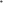 10.3. Общество вправе приобретать размещенные им акции по решению общего собрания акционеров.10.4. Акции, приобретенные обществом в соответствии с п. 2 ст. 72 Федерального закона «Об акционерных обществах», не предоставляют права голоса, они не учитываются при подсчете голосов, по ним не начисляются дивиденды. Такие акции должны быть реализованы по их рыночной стоимости не позднее одного года с даты их приобретения. В противном случае общее собрание акционеров должно принять решение об уменьшении уставного капитала общества путем погашения указанных акций.10.5. Оплата приобретаемых обществом размещенных им акций осуществляется деньгами, ценными бумагами, другим имуществом, имущественными или иными правами, имеющими денежную оценку.10.6. При принятии решения о приобретении обществом размещенных им акций общество обязано руководствоваться ограничениями, установленными федеральными законами.11. ДИВИДЕНДЫПорядок выплаты Обществом дивидендов11.1. Общество вправе по результатам первого квартала, полугодия, девяти месяцев отчетного, года и (или) по результатам отчетного года принимать решения (объявлять) о выплате дивидендов по размещенным акциям.Общество обязано выплатить объявленные по каждой категории (типу) акций дивиденды. 11.2. Источником выплаты дивидендов является прибыль Общества после налогообложения (чистая прибыль Общества). Чистая прибыль Общества определяется по данным бухгалтерской (финансовой) отчетности Общества.11.3 Решения о выплате (объявлении) дивидендов, в том числе решения о размере дивиденда и форме его выплаты по акциям каждой категории (типа), принимаются Общим собранием акционеров Общества. При этом решение в части установления даты, на которую определяются лица, имеющие право на получение дивидендов, принимается только по предложению Совета Директоров Общества. Размер дивидендов не может быть больше рекомендованного Советом Директоров Общества. Дата, на которую в соответствии с решением о выплате (объявлении) дивидендов определяются лица, имеющие право на их получение, не может быть установлена ранее 10 дней с даты принятия решения о выплате (объявлении) дивидендов и позднее 20 дней с даты принятия такого решения.11.4 Срок выплаты дивидендов номинальному держателю и являющемуся профессиональным участником рынка ценных бумаг доверительному управляющему, которые зарегистрированы в реестре акционеров, не должен превышать 10 рабочих дней, а другим зарегистрированным в реестре акционеров лицам - 25 рабочих дней с даты, на которую определяются лица, имеющие право на получение дивидендов. 12. СТРУКТУРА ОРГАНОВ ОБЩЕСТВА12.1. Органами управления общества являются.общее собрание акционеров;совет директоров;единоличный исполнительный орган (генеральный директор, управляющая организация, управляющий);в случае назначения ликвидационной комиссии к ней переходят все функции по управлению делами общества.12.2. Органом контроля за финансово-хозяйственной деятельностью общества является ревизионная комиссия.12.3. Совет директоров и ревизионная комиссия избираются общим собранием акционеров.12.4. Генеральный директор, управляющая организация (управляющий) избирается советом директоров общества.12.5. Счетная комиссия общества избирается общим собранием акционеров.12.6. Ликвидационная комиссия при добровольной ликвидации общества избирается общим собранием акционеров, при принудительной ликвидации назначается судом (арбитражным судом).13. ОБЩЕЕ СОБРАНИЕ АКЦИОНЕРОВКомпетенция общего собрания акционеров13.1. Высшим органом управления общества является общее собрание акционеров.Решение общего собрания акционеров может быть принято (формы проведения общего собрания акционеров): путем совместного присутствия акционеров для обсуждения вопросов повестки дня и принятия решения по вопросам, поставленным на голосование без предварительного направления (вручения) бюллетеней для голосования до проведения общего собрания акционеров;  путем совместного присутствия акционеров для обсуждения вопросов повестки дня и принятия решения по вопросам, поставленным на голосование с предварительным направлением (вручением) бюллетеней для голосования до проведения общего собрания акционеров;  путем заочного голосования (без совместного присутствия акционеров для обсуждения вопросов повестки дня и принятия решения по вопросам, поставленным на голосование).Общество обязано ежегодно проводить годовое общее собрание акционеров в сроки не ранее чем через 2 месяца и не позднее чем через 6 месяцев после окончания финансового года.13.2. В компетенцию общего собрания акционеров входит решение следующих вопросов:внесение изменений и дополнений в устав общества или утверждение устава общества в новой редакции;реорганизация общества;ликвидация общества, назначение ликвидационной комиссии и утверждение промежуточного и окончательного ликвидационных балансов;определение количественного состава совета директоров, избрание членов совета директоров общества и досрочное прекращение их полномочий;избрание членов ревизионной комиссии общества и досрочное прекращение их полномочий;утверждение аудитора общества;избрание членов счетной комиссии;досрочное прекращение полномочий членов счетной комиссии;избрание членов счетной комиссии и досрочное прекращение их полномочий;определение количества, номинальной стоимости, категории (типа) объявленных акций и прав, предоставляемых этими акциями;увеличение уставного капитала общества путем увеличения номинальной стоимости акций;увеличение уставного капитала общества путем размещения дополнительных акций посредством закрытой подписки;размещение эмиссионных ценных бумаг общества, конвертируемых в акции, посредством закрытой подписки;уменьшение уставного капитала общества путем уменьшения номинальной стоимости акций, путем приобретения обществом части акций в целях сокращения их общего количества, а также путем погашения приобретенных и выкупленных обществом акций (акций, находящихся в распоряжении общества);утверждение годовых отчетов, годовой бухгалтерской отчетности, в том числе отчетов о прибылях и убытках (счетов прибылей и убытков) общества, а также распределение прибыли, в том числе выплата (объявление) дивидендов, и убытков общества по результатам первого квартала, полугодия, девяти месяцев финансового года и (или) по результатам финансового года;определение порядка ведения общего собрания акционеров;дробление и консолидация акций;принятие решений об одобрении сделок в случаях, предусмотренных ст. 83 Федерального закона «Об акционерных обществах»;принятие решений об одобрении крупных сделок в случае, предусмотренном п. 2 ст.79 Федерального закона «Об акционерных обществах»;принятие решений об одобрении крупных сделок в случае, предусмотренном п. 3 ст.79 Федерального закона «Об акционерных обществах».приобретение обществом размещенных акций в случаях, предусмотренных Федеральным законом «Об акционерных обществах».утверждение внутренних документов, регулирующих деятельность органов общества;принятие решения об участии в холдинговых компаниях, финансово-промышленных группах, ассоциациях и иных объединениях коммерческих организаций;принятие решения о вознаграждении и (или) компенсации расходов членам ревизионной комиссии общества, связанных с исполнением ими своих обязанностей в период исполнения ими этих обязанностей; установление размеров таких вознаграждений и компенсаций;принятие решения о вознаграждении и (или) компенсации расходов членам совета директоров общества, связанных с исполнением ими функций членов совета директоров в период исполнения ими своих обязанностей; установление размеров таких вознаграждений и компенсаций;принятие решения о возмещении за счет средств общества расходов по подготовке и проведению внеочередного собрания лицам и органам — инициаторам этого собрания;определение перечня дополнительных документов, обязательных для хранения в обществе;решение иных вопросов, предусмотренных Федеральным законом «Об акционерных обществах»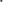 13.3. Общее собрание не вправе рассматривать и принимать решения по вопросам, не отнесенным законом и уставом общества к его компетенции.13.4. Общее собрание не вправе принимать решения по вопросам, не включенным в повестку дня собрания, а также изменять повестку дня.13.5. На общем собрании акционеров председательствует председатель совета директоров, а если он отсутствует или отказывается председательствовать, — лицо, выполняющее функции единоличного исполнительного органа общества.Порядок принятия решений общим собранием акционеров13.6. Решение общего собрания акционеров по вопросу, поставленному на голосование, принимается большинством голосов акционеров — владельцев голосующих акций общества, принимающих участие в собрании, если для принятия решения Федеральным законом «Об акционерных обществах» не установлено иное.13.7. Общее собрание акционеров принимает решения по нижеперечисленным вопросам только по предложению совета директоров:13.7.1 реорганизация общества;13.7.2. увеличение уставного капитала общества путем увеличения номинальной стоимости акций или путем размещения дополнительных акций посредством закрытой подписки;13.7.3.  дробление и консолидация акций;13.7.4принятие решений об одобрении сделок в случаях, предусмотренных ст. 83 Федерального закона «Об акционерных обществах»; 13.7.5 принятие решений об одобрении крупных сделок в случаях, предусмотренных ст. 79 Федерального закона «Об акционерных обществах»;13.7.6 принятие решения об участии в холдинговых компаниях, финансово-промышленных группах, ассоциациях и иных объединениях коммерческих организаций;13.7.8 утверждение внутренних документов, регулирующих деятельность органов общества;13.7.9 принятие решения о выплате вознаграждения членам ревизионной комиссии общества и (или) компенсации расходов, связанных с исполнением ими своих обязанностей;13.8. Общее собрание акционеров принимает решения по нижеперечисленным вопросам большинством в три четверти голосов акционеров — владельцев, голосующих акций, принимающих участие в общем собрании акционеров:       13.8.1.  внесение изменений и дополнений в устав общества или утверждение устава общества в новой редакции (кроме случаев, предусмотренных в пн. 2 - 8 ст. 12 Федерального закона «Об акционерных обществах»);       13.8.2. реорганизация общества;       13.8.3. ликвидация общества, назначение ликвидационной комиссии и утверждение промежуточного и окончательного ликвидационных балансов;       13.8.4 определение количества, номинальной стоимости, категории (типа) объявленных акций и прав, предоставляемых этими акциями;       13.8.5 увеличение уставного капитала общества путем увеличения номинальной стоимости акций или путем размещения дополнительных акций посредством закрытой подписки;       13.8.6 принятие решений о согласии на совершение или о последующем одобрении крупных сделок в случаях, предусмотренных статьей 79 настоящего Федерального закона13.8.7. приобретение обществом размещенных акций в случаях, предусмотренных федеральным законом «Об акционерных обществах»;13.8.8. Иных случаях, установленных федеральным законом «Об акционерных обществах».13.9 Подсчет голосов на общем собрании акционеров по вопросу, поставленному на голосование, правом голоса, при решении которого обладают акционеры — владельцы обыкновенных и привилегированных акций общества, осуществляется по всем голосующим акциям совместно.13.10  Решения, принятые общим собранием акционеров, и итоги голосования могут оглашаться на общем собрании акционеров, в ходе которого проводилось голосование, а также должны доводиться до сведения лиц, включенных в список лиц, имеющих право на участие в общем собрании акционеров, в форме отчета об итогах голосования в порядке, предусмотренном для сообщения о проведении общего собрания акционеров, не позднее 4 (четырех) рабочих дней после даты закрытия общего собрания акционеров или даты окончания приема бюллетеней при проведении общего собрания акционеров в форме заочного голосования.Информация о проведении общего собрания акционеров13.11. Сообщение о проведении общего собрания акционеров должно быть сделано не позднее чем за 21 день, а сообщение о проведении общего собрания акционеров, повестка дня которого содержит вопрос о реорганизации общества, - не позднее чем за 30 дней до даты его проведения.В случаях, если предлагаемая повестка дня внеочередного общего собрания акционеров содержит вопрос об избрании членов совета директоров общества, о реорганизации общества в форме слияния, выделения или разделения и вопрос об избрании совета директоров общества, создаваемого путем реорганизации в форме слияния, выделения или разделения, сообщение о проведении внеочередного общего собрания акционеров должно быть сделано не позднее чем за 50 дней до дня его проведения.В указанные сроки сообщение о проведении общего собрания акционеров должно быть размещено на сайтах общества www.veshki.ru, вешки.рф в информационно-телекоммуникационной сети «Интернет».13.12. К информации (материалам), подлежащей предоставлению лицам, имеющим право на участие в общем собрании акционеров, при подготовке к проведению общего собрания акционеров общества, относятся годовые отчеты, годовая бухгалтерская отчетность, в том числе заключение аудитора, заключение ревизионной комиссии общества по результатам проверки годовой бухгалтерской отчетности, сведения о кандидате (кандидатах) в исполнительные органы общества, совет директоров, ревизионную и счетную комиссии общества, в аудиторы общества, проект изменений и дополнений, вносимых в устав общества, или проект устава общества в новой редакции, проекты внутренних документов общества, утверждаемых общим собранием акционеров, проекты решений общего собрания акционеров, а также иные документы, утвержденные решением совета директоров общества.Предложения в повестку дня общего собрания акционеров общества13.13. Акционеры (акционер), являющиеся в совокупности владельцами не менее чем 2 процентов голосующих акций общества, вправе внести вопросы в повестку дня годового общего собрания акционеров и выдвинуть кандидатов в совет директоров, ревизионную комиссию и счетную комиссию общества, число которых не может превышать количественный состав соответствующего органа, определенный в уставе общества, а также кандидата на должность единоличного исполнительного органа.Такие предложения должны поступить в общество не позднее 30 дней после окончания отчетного года.В случае если предлагаемая повестка дня внеочередного общего собрания акционеров содержит вопрос об избрании членов совета директоров общества, акционеры (акционер) общества, являющиеся в совокупности владельцами не менее чем 2 процентов голосующих акций общества, вправе предложить кандидатов для избрания в совет директоров общества, число которых не может превышать количественный состав совета директоров общества, определенный в уставе общества. Такие предложения должны поступить в общество не менее чем за 30 дней до даты проведения внеочередного общего собрания акционеров.13.14. Предложение о внесении вопросов в повестку дня общего собрания акционеров должно содержать формулировку каждого предлагаемого вопроса. Предложение о внесении вопросов в повестку дня общего собрания акционеров может содержать формулировку решения по каждому предлагаемому вопросу.13.15 Предложение о выдвижении кандидатов должно содержать имя каждого предлагаемого кандидата и наименование органа, для избрания в который он предлагается.13.16. Предложения о внесении вопросов в повестку дня общего собрания акционеров и о выдвижении кандидатов вносятся в письменной форме с указанием имени (наименования) представивших их акционеров (акционера), количества и категории (типа) принадлежащих им акций и должны быть подписаны акционерами (акционером).13.17. Совет директоров общества обязан рассмотреть поступившие предложения и принять решение о включении их в повестку дня общего собрания акционеров или об отказе во включении в указанную повестку дня не позднее 5 дней после установленных уставом окончания сроков поступления в общество предложений в повестку дня годового общего собрания акционеров и кандидатов в совет директоров, ревизионную и счетную комиссию общества.13.18. Вопрос, предложенный акционерами (акционером), подлежит включению в повестку дня общего собрания акционеров, равно как выдвинутые кандидаты подлежат включению в список кандидатур для голосования по выборам в соответствующий орган общества, за исключением случаев, если:— акционерами (акционером) не соблюдены установленные уставом сроки внесения вопросов в повестку дня и выдвижения кандидатов на годовое общее собрание акционеров; акционерами (акционером) не соблюдены установленные уставом сроки выдвижения кандидатов для избрания членов совета директоров на внеочередном общем собрании акционеров; — акционеры (акционер) не являются владельцами предусмотренного пп. и 2 ст. 53 Федерального закона «Об акционерных обществах» количества голосующих акций общества;— предложение не соответствует требованиям, предусмотренным пп. 3 и 4 ст. 53 Федерального закона «Об акционерных обществах» и основанным на них требованиям устава общества;— вопрос, предложенный для внесения в повестку дня общего собрания акционеров общества, не отнесен к его компетенции законом и уставом общества и (или) не соответствует требованиям Федерального закона «Об акционерных обществах» и иных правовых актов Российской Федерации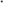 13.19. Мотивированное решение совета директоров общества об отказе во включении предложенного вопроса в повестку дня общего собрания акционеров или кандидата в список кандидатур для голосования по выборам в соответствующий орган общества направляется акционерам (акционеру), внесшим вопрос или выдвинувшим кандидата, не позднее 3 дней с даты его принятия.13.20. Совет директоров общества не вправе вносить изменения в формулировки вопросов, предложенных для включения в повестку дня общего собрания акционеров, и формулировки решений по таким вопросам.13.21 Помимо вопросов, предложенных акционерами для включения в повестку дня общего собрания акционеров, а также в случае отсутствия таких предложений, отсутствия или недостаточного количества кандидатов, предложенных акционерами для образования соответствующего органа, совет директоров общества вправе включать в повестку дня общего собрания акционеров вопросы или кандидатов в список кандидатур по своему усмотрению.Внеочередное общее собрание акционеров13.22. Внеочередное общее собрание акционеров проводится по решению совета директоров общества на основании его собственной инициативы, требования ревизионной комиссии общества, аудитора общества, а также акционеров (акционера), являющихся владельцами не менее чем 10 процентов голосующих акций общества на дату предъявления требования.Созыв внеочередного общего собрания акционеров по требованию ревизионной комиссии общества, аудитора общества или акционеров (акционера), являющихся владельцами не менее чем 10 процентов голосующих акций общества, осуществляется советом директоров общества.13.23. В течение 5 дней с даты предъявления требования ревизионной комиссии общества, аудитора общества или акционеров (акционера), являющихся владельцами не менее чем 10 процентами голосующих акций общества, о созыве внеочередного общего собрания акционеров советом директоров общества должно быть принято решение о созыве внеочередного общего собрания акционеров либо об отказе в его созыве.Решение совета директоров общества о созыве внеочередного общего собрания акционеров или мотивированное решение об отказе в его созыве направляется лицам, требующим его созыва, не позднее 3 дней с момента принятия такого решения.Решение об отказе в созыве внеочередного общего собрания акционеров по требованию ревизионной комиссии общества, аудитора общества или акционеров (акционера), являющихся владельцами не менее чем 10 процентов голосующих акций общества, может быть принято только по основаниям, установленным Федеральным законом «Об акционерных обществах».Решение совета директоров общества об отказе в созыве внеочередного общего собрания акционеров может быть обжаловано в суд.13.24. Внеочередное общее собрание акционеров, созываемое по требованию ревизионной комиссии общества, аудитора общества или акционеров (акционера), являющихся владельцами не менее чем 10 процентов голосующих акций общества, должно быть проведено в течение 40 дней с момента представления требования о проведении внеочередного общего собрания акционеров.Если предлагаемая повестка дня внеочередного общего собрания акционеров содержит вопрос об избрании членов совета директоров общества, то такое общее собрание акционеров должно быть проведено в течение 75 дней с момента представления требования о проведении внеочередного общего собрания акционеров.Указанное правило распространяется как на случаи, когда предлагаемая повестка дня внеочередного общего собрания акционеров содержит только вопросы о досрочном прекращении всего состава совета директоров общества и об избрании членов совета директоров общества, так и на случаи, когда в предлагаемую повестку дня внесены иные вопросы, помимо вышеуказанных.Для целей настоящего пункта датой представления требования о созыве внеочередного общего собрания акционеров считается дата получения требования обществом.13.25. В случаях, когда в соответствии со ст. 68-70 Федерального закона «Об акционерных обществах» совет директоров общества обязан принять решение о проведении внеочередного общего собрания акционеров, такое общее собрание акционеров должно быть проведено в течение 40 дней с момента принятия решения о его проведении советом директоров общества.В случаях, когда в соответствии с Федеральным законом «Об акционерных обществах» совет директоров общества обязан принять решение о проведении внеочередного общего собрания акционеров для избрания членов совета директоров, которые должны избираться кумулятивным голосованием, такое общее собрание акционеров должно быть проведено в течение 70 дней с момента принятия решения о его проведении советом директоров общества.13.26. В случае если в течение установленного Федеральным законом «Об акционерных обществах» срока советом директоров общества не принято решение о созыве внеочередного общего собрания акционеров или принято решение об отказе в его созыве, внеочередное общее собрание акционеров может быть созвано органами и лицами, требующими его созыва.При этом органы и лица, созывающие внеочередное общее собрание акционеров, обладают предусмотренными Федеральным законом «Об акционерных обществах» полномочиями, необходимыми для созыва и проведения общего собрания акционеров.В этом случае расходы на подготовку и проведение общего собрания акционеров могут быть возмещены по решению общего собрания акционеров за счет средств общества.Кворум общего собрания акционеров13.27. Общее собрание акционеров правомочно (имеет кворум), если в нем приняли участие акционеры, обладающие в совокупности более чем половиной голосов представленными голосующими акциями общества.Принявшими участие в общем собрании акционеров, проводимом путем совместного присутствия акционеров для обсуждения вопросов повестки дня и принятия решения по вопросам, поставленным на голосование без предварительного направления (вручения) бюллетеней для голосования до проведения общего собрания акционеров, считаются акционеры, зарегистрировавшиеся для участия в нем.Принявшими участие в общем собрании акционеров, проводимом путем совместного присутствия акционеров для обсуждения вопросов повестки дня и принятия решения по вопросам, поставленным на голосование с предварительным направлением (вручением) бюллетеней для голосования до проведения общего собрания акционеров, считаются акционеры, зарегистрировавшиеся для участия в нем, и акционеры, бюллетени которых получены не позднее 2 дней до даты проведения общего собрания акционеров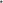 Принявшими участие в общем собрании акционеров, проводимом в форме заочного голосования, считаются акционеры, бюллетени которых получены до даты окончания приема бюллетеней.13.28. При отсутствии кворума для проведения годового общего собрания акционеров должно быть проведено повторное общее собрание акционеров с той же повесткой дня. При отсутствии кворума для проведения внеочередного общего собрания акционеров может быть проведено повторное общее собрание акционеров с той же повесткой дня.Повторное общее собрание акционеров правомочно (имеет кворум), если в нем приняли участие акционеры, обладающие в совокупности не менее чем 30 процентами голосов голосующих акций общества.Бюллетени для голосования13.29. Голосование по вопросам повестки дня общего собрания акционеров осуществляется бюллетенями для голосования.13.30. При проведении общего собрания акционеров в форме заочного голосования и при проведении общего собрания акционеров путем совместного присутствия акционеров для обсуждения вопросов повестки дня и принятия решения по вопросам, поставленным на голосование с предварительным направлением (вручением) бюллетеней для голосования до проведения общего собрания акционеров, бюллетень для голосования должен быть направлен или вручен под роспись каждому лицу, указанному в списке лиц, имеющих право на участие в общем собрании акционеров, не позднее чем за 20 дней до проведения общего собрания акционеров.Направление бюллетеня для голосования осуществляется заказным письмом.13.31. При проведении общего собрания акционеров, за исключением общего собрания акционеров, проводимого в форме заочного голосования, лица, включенные в список лиц, имеющих право на участие в общем собрании акционеров (их представители), вправе принять участие в таком собрании либо направить заполненные бюллетени в общество. При этом при определении кворума и подведении итогов голосования учитываются голоса, представленные бюллетенями для голосования, полученными обществом не позднее чем за 2 дня до даты проведения общего собрания акционеров.13.32. Бюллетень для голосования должен содержать сведения, указанные в п. 5 ст. 60 Федерального закона «Об акционерных обществах». Бюллетень для голосования может содержать дополнительные сведения, определенные советом директоров при утверждении формы и текста бюллетеня для голосования.13.33. При голосовании, осуществляемом бюллетенями для голосования, засчитываются голоса по тем вопросам, по которым голосующим оставлен только один из возможных вариантов голосования. Бюллетени для голосования, заполненные с нарушением указанного требования, признаются недействительными.Если вопрос, голосование по которому осуществляется бюллетенем для голосования, включает более одной формулировки решения по вопросу и вариант ответа «за» оставлен более чем у одной из предложенных формулировок, бюллетень признается недействительным.Если при принятии решения об утверждении аудитора общества оставлен вариант голосования «за» более чем у одного из кандидатов, бюллетень признается недействительным.Если при избрании членов ревизионной и счетной комиссии общества вариант голосования «за» оставлен у большего числа кандидатов, чем имеется вакансий, бюллетень признается недействительным.При кумулятивном голосовании недействительным признается бюллетень, в котором участник собрания распределил между кандидатами большее количество голосов, чем у него имеется.Если бюллетень для голосования содержит несколько вопросов, поставленных на голосование, несоблюдение вышеуказанных требований в отношении одного или нескольких вопросов не влечет за собой признания бюллетеня для голосования недействительным в целом.Если бюллетень не позволяет идентифицировать лицо (акционера или представителя акционера), проголосовавшее данным бюллетенем, то бюллетень признается недействительным.При проведении собрания в форме заочного голосования бюллетени, полученные обществом после даты проведения общего собрания акционеров (даты окончания приема бюллетеней для голосования), признаются недействительными.Если при проведении собрания в форме совместного присутствия акционеров для обсуждения вопросов повестки дня и принятия решений по вопросам, поставленным на голосование, с предварительным направлением (вручением) бюллетеней для голосования до проведения общего собрания акционеров на собрании, в урне для голосования будут обнаружены бюллетени, направленные акционерам предварительно до проведения общего собрания акционеров, то эти бюллетени признаются недействительными, как поступившие в общество позже двух дней до даты проведения собрания.При признании бюллетеня для голосования недействительным голоса по содержащимся в нем вопросам не подсчитываются.Счетная комиссия13.34. Счетная комиссия избирается общим собранием акционеров в количестве 3 (трех) человек сроком до годового общего собрания акционеров.Если срок полномочий счетной комиссии истек либо количество ее членов стало менее трех, а также в случае явки для исполнения своих обязанностей менее трех членов счетной комиссии для осуществления функций счетной комиссии может быть привлечен регистратор.13.35. Полномочия отдельных членов или всего состава счетной комиссии могут быть прекращены досрочно по решению общего собрания акционеров.13.36. Счетная комиссия проверяет полномочия и регистрирует лиц, участвующих в общем собрании акционеров, определяет кворум общего собрания акционеров, разъясняет вопросы, возникающие в связи с реализацией акционерами (их представителями) права голоса на общем собрании, разъясняет порядок голосования по вопросам, выносимым на голосование, обеспечивает установленный порядок голосования и права акционеров на участие в голосовании, подсчитывает голоса и подводит итоги голосования, составляет протокол об итогах голосования, передает в архив бюллетени для голосования.14. СОВЕТ ДИРЕКТОРОВ ОБЩЕСТВАКомпетенция совета директоров14.1. Совет директоров общества осуществляет общее руководство деятельностью общества, за исключением решения вопросов, отнесенных федеральными законами и уставом к компетенции общего собрания акционеров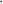 14.2. К компетенции совета директоров общества относятся следующие вопросы: определение приоритетных направлений деятельности общества, в том числе утверждение годовых и ежеквартальных бюджетов общества;созыв годового и внеочередного общих собраний акционеров, за исключением случаев, предусмотренных п. 8 ст. 55 Федерального закона «Об акционерных обществах»,утверждение повестки дня общего собрания акционеров;определение даты составления списка лиц, имеющих право на участие в общем собрании акционеров, и другие вопросы, отнесенные к компетенции совета директоров общества в соответствии с положениями главы VII Федерального закона «Об акционерных обществах» и связанные с подготовкой и проведением общего собрания акционеров;предварительное утверждение годовых отчетов общества;утверждение договора о передаче полномочий единоличного исполнительного органа общества коммерческой организации (управляющей организации) или индивидуальному предпринимателю (управляющему);утверждение решения о выпуске ценных бумаг, проспекта эмиссии ценных бумаг, отчета об итогах выпуска ценных бумаг, внесение в них изменений и дополнений;определение цены (денежной оценки) имущества, цены размещения и выкупа эмиссионных ценных бумаг в случаях, предусмотренных Федеральным законом «Об акционерных обществах»;размещение обществом дополнительных акций, в которые конвертируются размещенные обществом привилегированные акции определенного типа, конвертируемые в обыкновенные акции или привилегированные акции иных типов, а также размещение обществом облигаций или иных эмиссионных ценных бумаг, за исключением акций;приобретение размещенных обществом акций в соответствии с п. 2 ст. 72 Федерального закона «Об акционерных обществах»;приобретение размещенных обществом облигаций и иных ценных бумаг в случаях, предусмотренных Федеральным законом «Об акционерных обществах»;утверждение отчета об итогах приобретения акций, приобретенных в соответствии с п.1 ст. 72 Федерального закона «Об акционерных обществах»;рекомендации общему собранию акционеров по размеру выплачиваемых членам ревизионной комиссии общества вознаграждений и компенсаций;избрание единоличного исполнительного органа общества (передача полномочий единоличного исполнительного органа, управляющей организации или управляющему).досрочное прекращение полномочий единоличного исполнительного органа общества (досрочное прекращение полномочий управляющей организации или управляющего).определение размера оплаты услуг аудитора;рекомендации общему собранию акционеров по размеру дивиденда по акциям и порядку его выплаты;рекомендации общему собранию акционеров по порядку распределения прибыли и убытков общества по результатам финансового года;использование резервного фонда и иных фондов общества;утверждение внутренних документов общества, за исключением внутренних документов, регулирующих деятельность органов общества, утверждаемых решением общего собрания акционеров, а также иных внутренних документов общества, утверждение которых отнесено уставом к компетенции единоличного исполнительного органа общества, внесение в эти документы изменений и дополнений;создание и ликвидация филиалов, открытие и ликвидация представительств общества, утверждение положений о филиалах и представительствах, внесение в них изменений и дополнений;одобрение крупных сделок в случаях, предусмотренных главой Х Федерального закона «Об акционерных обществах»;одобрение сделок, предусмотренных главой XI Федерального закона «Об акционерных обществах»;утверждение регистратора общества и условий договора с ним, а также расторжение договора с ним;принятие во всякое время решения о проверке финансово—хозяйственной деятельности общества;определение лица, уполномоченного подписать договор от имени общества с единоличным исполнительным органом;в случае невозможности единоличным исполнительным органом общества или управляющей организации (управляющим) исполнять свои обязанности, принятие решения об образовании нового исполнительного органа общества или о передаче полномочий единоличного исполнительного органа общества новой управляющей организации или новому управляющему;определение перечня дополнительных документов, обязательных для хранения в обществе;утверждение договора с лицом, осуществляющим полномочия единоличного исполнительного органа общества;принятие решений об участии и о прекращении участия общества в других организациях (за исключением организаций, указанных в подпункте 18 пункта 1 статьи 48 Федерального закона «Об акционерных обществах), если уставом общества это не отнесено к компетенции исполнительных органов общества;принятие решения о приостановлении полномочий единоличного исполнительного органа общества или о приостановлении полномочий управляющей организации или управляющего.вынесение на общее собрание акционеров вопроса об увеличении уставного капитала общества путем размещения дополнительных акций посредством закрытой подписки;иные вопросы деятельности Общества.14.2. Вопросы, отнесенные к компетенции совета директоров общества, не могут быть переданы на решение исполнительному органу общества.Избрание совета директоров14.3. Члены совета директоров общества избираются общим собранием акционеров в количестве 5 (пяти) членов на срок до следующего годового общего собрания акционеров.Если годовое общее собрание акционеров не было проведено в сроки, установленные п.1, ст. 47 «Федерального закона «Об акционерных обществах», полномочия совета директоров общества прекращаются, за исключением полномочий по подготовке, созыву и проведению годового общего собрания акционеров.Если срок полномочий совета директоров истек, а годовое общее собрание акционеров не избрало членов совета директоров в количестве, составляющем кворум для проведения заседания совета директоров, определенном настоящим уставом, то полномочия совета директоров общества прекращаются, за исключением полномочий по подготовке, созыву и проведению общего собрания акционеров.14.4. Член совета директоров общества может не быть акционером общества. Членом совета директоров общества может быть только физическое лицо.14.5. Член совета директоров вправе в любое время добровольно сложить свои полномочия, известив об этом письменно председателя совета директоров или Общество и указав дату сложения с себя полномочий. При этом полномочия остальных членов совета директоров не прекращаются, кроме случая, установленного в следующем пункте устава общества.14.6. В случае, когда количество членов совета директоров общества становится менее половины от числа членов совета директоров, определенного уставом общества, совет директоров общества обязан принять решение о проведении внеочередного общего собрания акционеров для избрания нового состава совета директоров общества. Оставшиеся члены совета директоров общества вправе принимать решение только о созыве такого внеочередного общего собрания акционеров.14.7. Совет директоров избирается общим собранием акционеров общества кумулятивным голосованием. При этом число голосов, принадлежащих каждому акционеру, умножается на число лиц, которые должны быть избраны в совет директоров общества, и акционер вправе отдать полученные таким образом голоса полностью за одного кандидата или распределить их между двумя и более кандидатами.Избранными в состав совета директоров считаются кандидаты, набравшие наибольшее число голосов.Решение общего собрания акционеров о досрочном прекращении полномочий совета директоров может быть принято только в отношении всех членов совета директоров общества.Если полномочия всех членов совела директоров прекращены досрочно, а внеочередное общее собрание акционеров не избрало членов совета директоров в количестве, составляющем кворум для проведения заседания совета директоров, определенном настоящим уставом, то полномочия совета директоров общества прекращаются, за исключением полномочий по подготовке, созыву и проведению общего собрания акционеров.Председатель совета директоров14.8. Председатель совета директоров общества избирается членами совета директоров общества из их числа большинством голосов всех членов совета директоров общества, при этом не учитываются голоса выбывших членов совета директоров.14.9. Совет директоров общества вправе в любое время переизбрать своего председателя большинством голосов всех членов совета директоров, при этом не учитываются голоса выбывших членов совета директоров.14.10. Председатель совета директоров общества организует его работу, созывает заседания совета директоров общества и председательствует на них, организует на заседаниях ведение протокола.14.11. В случае отсутствия председателя совета директоров общества, его функции осуществляет один из членов совета директоров общества по решению совета директоров общества.Заседание совета директоров14.12. Заседание совета директоров общества созывается председателем совета директоров общества по его собственной инициативе, по требованию члена совета директоров, ревизионной комиссии общества или аудитора общества, исполнительного органа общества.14.13. При определении наличия кворума и результатов голосования по вопросам повестки дня учитывается письменное мнение члена совета директоров общества, отсутствующего на заседании совета директоров общества. (Требования к письменному мнению и случаи его учета устанавливаются «Положением о совете директоров».14.14. Решение совета директоров может быть принято заочным голосованием. Порядок созыва и проведения заседаний совета директоров общества, а также порядок принятия решений заочным голосованием определяются «Положением о совете директоров».14.15. Кворумом для проведения заседания совета директоров является присутствие более половины от числа членов совета директоров, определенного уставом, кроме кворума по вопросам, для принятия решения по которым в соответствии с Федеральным законом «Об акционерных обществах» и уставом общества требуется единогласие, большинство в три четверти голосов или большинство всех членов совета директоров, без учета голосов выбывших членов совета директоров, а также большинство членов совета директоров, не заинтересованных в совершении обществом сделки.14.16. Решение совета директоров, принимаемое заочным голосованием, считается действительным, если в заочном голосовании участвовали более половины от числа членов совета директоров, определенного уставом общества- кроме вопросов, для принятия решения по которым в соответствии с Федеральным законом «Об акционерных обществах» и уставом общества требуется единогласие, большинство в три четверти голосов или большинство всех членов совета директоров, без учета голосов выбывших членов совета директоров.14.17. Решения на заседании совета директоров общества принимаются простым большинством голосов членов совета директоров общества, принимающих участие в заседании и (или) выразивших свое мнение письменно, если Федеральным законом «Об акционерных обществах» и уставом общества не предусмотрено иное.Решение совета директоров, принимаемое заочным голосованием, считается принятым, если за его принятие проголосовали «за» более половины членов совета директоров, участвующих в заочном голосовании, если Федеральным законом «0б акционерных обществах» и уставом общества не установлено иное.14.17.1. Решения по следующим вопросам принимаются единогласно всеми членами совета директоров, при этом не учитываются голоса выбывших членов совета директоров:14.17.1.1. одобрение крупной сделки, предметом которой является имущество, стоимость которого составляет от 25 до 50 процентов балансовой стоимости активов общества. - 14.17.1.2. размещение обществом дополнительных акций, в которые конвертируются размещенные обществом привилегированные акции определенного типа, конвертируемые в обыкновенные акции или привилегированные акции иных типов, а также размещение обществом облигаций или иных эмиссионных ценных бумаг, за исключением акций.Если единогласие совета директоров общества по   вопросу, указанному в пункте 14.17.1.1 не достигнуто, то по решению совета директоров общества этот вопрос может быть вынесен на решение общего собрания акционеров.-по иным вопросам, предусмотренным Федеральным законом «Об акционерных обществах».14.17.2 Решения по следующим вопросам принимаются большинством в три четверти голосов членов совета директоров общества, при этом не учитываются голоса выбывших членов совета директоров:- избрание единоличного исполнительного органа общества (передача полномочий единоличного исполнительного органа, управляющей организации или управляющему).-досрочное прекращение полномочий единоличного исполнительного органа общества (досрочное прекращение полномочий управляющей организации или управляющего).-иных вопросов, предусмотренных Федеральным законом «Об акционерных обществах»14.18. Решение об одобрении сделки, в совершении которой имеется заинтересованность, принимается советом директоров большинством голосов директоров, не заинтересованных в ее совершении. Если количество незаинтересованных директоров станет менее определенного уставом кворума для проведения заседания совета директоров, решение по данному вопросу должно приниматься общим собранием акционеров.14.19. При решении вопросов на заседании совета директоров общества каждый член совета директоров общества обладает одним голосом.Передача права голоса членом совета директоров общества иному лицу, в том числе другому члену совета директоров общества, не допускается.15. ИСПОЛНИТЕЛЬНЫЙ ОРГАН ОБЩЕСТВА15.1. Руководство текущей деятельностью общества осуществляется единоличным исполнительным органом общества (генеральным директором, управляющей организацией, управляющим). Единоличный исполнительный орган подотчетен совету директоров общества и общему собранию акционеров.15.2. К компетенции исполнительного органа общества относятся все вопросы руководства текущей деятельностью общества, за исключением вопросов, отнесенных к компетенции общего собрания акционеров и совета директоров общества.Единоличный исполнительный орган организует выполнение решений общего собрания акционеров и совета директоров общества.Единоличный исполнительный орган без доверенности действует от имени общества, в том числе представляет его интересы, совершает сделки от имени общества в пределах, установленных Федеральным законом «Об акционерных обществах» и уставом, утверждает штаты, издает приказы и дает указания, обязательные для исполнения всеми работниками общества.15.3. Права и обязанности, сроки и размеры оплаты услуг генерального директора определяются договором, заключаемым генеральным директором с обществом. Договор от имени общества подписывается председателем совета директоров или лицом, уполномоченным советом директоров общества.15.4. Генеральный директор избирается членами совета директоров общества большинством 3/4 голосов всех членов совета директоров, при этом не учитываются голоса выбывших членов совета директоров, на срок 5 лет.Управляющая организация (управляющий) утверждается советом директоров общества большинством 3/4 голосов всех членов совета директоров, при этом не учитываются голоса выбывших членов совета директоров, на срок 5 лет.Полномочия генерального директора действуют с момента его избрания членами совета директоров общества до образования единоличного исполнительного органа общества на следующем через 5 (пять) лет заседании совета директоров общества после годового общего собрания.Полномочия управляющей организации (управляющего) действуют с момента утверждения управляющей организации (управляющего) советом директоров общества до образования единоличного исполнительного органа общества на следующем через 5 (пять) лет заседании совета директоров общества после годового общего собрания.В случае досрочного прекращения полномочий генерального директора полномочия вновь избранного генерального директора действуют до образования единоличного исполнительного органа общества советом директоров, следующим через 5 (пять) лет за заседанием совета директоров, на котором был избран генеральный директор, полномочия которого были прекращены досрочно.В случае досрочного прекращения полномочий управляющей организации (управляющего) полномочия вновь утвержденной управляющей организации (управляющего) действуют до образования единоличного исполнительного органа общества собранием директоров, следующим через 5 (пять) лет за заседанием совета директоров, на котором была утверждена управляющая организация (управляющий). полномочия которой были прекращены.15.5. Если генеральный директор или управляющая организация (управляющий) не могут исполнять свои обязанности, совет директоров общества вправе принять решение об образовании временного единоличного исполнительного органа общества (генерального директора) или нового исполнительного органа общества или о передаче полномочий единоличного исполнительного органа общества новой управляющей организации или новому управляющему.15.6. Если срок полномочий генерального директора или управляющей организации (управляющего) истек либо их полномочия прекращены досрочно, а новый единоличный исполнительный орган общества не образован, совет директоров общества вправе принять решение об образовании временного единоличного исполнительного органа общества (генерального директора, управляющей организации или управляющего).15.7. Временный исполнительный орган общества осуществляет руководство текущей деятельностью общества в пределах компетенции исполнительного органа общества.16. ОТВЕТСТВЕННОСТЬ ЧЛЕНОВ СОВЕТА ДИРЕКТОРОВ И ИСПОЛНИТЕЛЬНОГО ОРГАНА ОБЩЕСТВА16.1. Члены совета директоров общества, единоличный исполнительный орган общества (генеральный директор), временный единоличный исполнительный орган, а равно управляющая организация или управляющий при осуществлении своих прав и исполнении обязанностей должны действовать в интересах общества, осуществлять свои права и исполнять обязанности в отношении общества добросовестно и разумно.Члены совета директоров общества, единоличный исполнительный орган общества (генеральный директор), временный единоличный исполнительный орган, а равно управляющая организация или управляющий несут ответственность перед обществом за убытки, причиненные обществу их виновными действиями (бездействием), если иные основания и размер ответственности не установлены федеральными законами.При этом члены совета директоров общества, голосовавшие против решения, которое повлекло причинение обществу убытков, или не принимавшие участия в голосовании, не несут ответственности.Общество или акционер (акционеры), владеющий в совокупности не менее чем процентом обыкновенных акций общества, вправе обратиться в суд с иском к члену совета директоров общества, единоличному исполнительному органу общества (генеральному директору), а равно к управляющей организации или управляющему о возмещении убытков, причиненных обществу, в случае, предусмотренном п. 2 ст. 71 Федерального закона «Об акционерных обществах»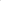 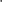 17. РЕВИЗИОННАЯ КОМИССИЯ17.1. Контроль за финансово-хозяйственной деятельностью общества осуществляется ревизионной комиссией. Порядок деятельности ревизионной комиссии определяется «Положением о ревизионной комиссии», утверждаемым общим собранием акционеров.17.2. Ревизионная комиссия избирается в составе 3 (трех) человек общим собранием акционеров на срок до следующего годового общего собрания акционеров.Если по каким-либо причинам выборы ревизионной комиссии на годовом общем собрании акционеров не состоялись, то полномочия действующего состава ревизионной комиссии пролонгируются до выборов ревизионной комиссии.17.3. Полномочия отдельных членов или всего состава ревизионной комиссии могут быть прекращены досрочно решением общего собрания акционеров.17.4. Членом ревизионной комиссии может быть, как акционер общества, так и любое лицо, предложенное акционером. Члены ревизионной комиссии общества не могут одновременно являться членами совета директоров общества, а также занимать иные должности в органах управления общества.17.5. В компетенцию ревизионной комиссии входит:1. проверка финансовой документации общества, бухгалтерской отчетности, заключений комиссии по инвентаризации имущества, сравнение указанных документов с данными первичного бухгалтерского учета;2. анализ правильности и полноты ведения бухгалтерского, налогового управленческого и статистического учета;3. анализ финансового положения общества, его платежеспособности, ликвидности активов, соотношения собственных и заемных средств, чистых активов и уставного капитала, выявление резервов улучшения экономического состояния общества, выработка рекомендаций для органов управления обществом;проверка своевременности и правильности платежей поставщикам продукции и услуг, платежей в бюджет и внебюджетные фонды, начислений и выплат дивидендов, процентов по облигациям, погашений прочих обязательств;подтверждение достоверности данных, включаемых в годовые отчеты общества, годовую бухгалтерскую отчетность, отчетов о прибылях и убытках (счета прибылей и убытков), распределения прибыли, отчетной документации для налоговых и статистических органов. органов государственного управления;проверка правомочности единоличного исполнительного органа по заключению договоров от имени общества;проверка правомочности решений, принятых советом директоров, единоличным исполнительным органом, ликвидационной комиссией и их соответствия уставу общества и решениям общего собрания акционеров;анализ решений общего собрания на их соответствие закону и уставу общества. Ревизионная комиссия имеет право: требовать личного объяснения от членов совета директоров, работников общества, включая любых должностных лиц, по вопросам, находящимся в компетенции ревизионной комиссии;ставить перед органами управления вопрос об ответственности работников общества, включая должностных лиц, в случае нарушения ими устава, положений, правил и инструкций, принимаемых обществом;З. привлекать на договорной основе к своей работе специалистов, не занимающих штатных должностей в обществе.17.6. Проверка (ревизия) финансово-хозяйственной деятельности общества осуществляется по итогам деятельности общества за год, а также во всякое время по инициативе ревизионной комиссии общества, решению общего собрания акционеров, совета директоров общества или по требованию акционера (акционеров) общества, владеющего в совокупности не менее чем 10 процентами голосующих акций общества.По требованию ревизионной комиссии общества лица, занимающие должности в органах управления общества, обязаны представить документы о финансово-хозяйственной деятельности общества.Указанные документы должны быть представлены в течение 30 (тридцати) дней с момента предъявления письменного запроса.Ревизионная комиссия общества вправе потребовать созыва внеочередного общего собрания акционеров в порядке, предусмотренном ст. 55 Федерального закона «Об акционерных обществах» и уставом общества.Ревизионная комиссия вправе требовать созыва заседания совета директоров. Председатель совета директоров не вправе отказать ревизионной комиссии в созыве заседания совета директоров по ее требованию.18. ФОНДЫ ОБЩЕСТВА. УЧЕТ И ОТЧЕТНОСТЬ18.1. В обществе создается резервный фонд в размере 5 (пяти) процентов уставного капитала общества.Величина ежегодных отчислений в резервный фонд общества составляет 1% от чистой прибыли общества. Указанные отчисления производятся до достижения размера резервного фонда, предусмотренного уставом.18.2. Из чистой прибыли общества формируется специальный фонд акционирования работников общества. Его средства расходуются исключительно на приобретение акций общества, продаваемых акционерами, для последующего распределения работникам общества.При возмездной реализации работникам общества акций, приобретенных за счет средств фонда акционирования работников общества, вырученные средства направляются на формирование указанного фонда.18.3. Достоверность данных, содержащихся в годовых отчетах общества, годовой бухгалтерской отчетности, должна быть подтверждена ревизионной комиссией общества.Перед опубликованием обществом указанных в настоящем пункте устава документов общество обязано привлечь для ежегодной проверки и подтверждения годовой финансовой отчетности аудитора, не связанного имущественными интересами с обществом или его акционерами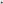 19. ПРЕДОСТАВЛЕНИЕ ОБЩЕСТВОМ ИНФОРМАЦИИ АКЦИОНЕРАМ19.1. Общество обязано обеспечить акционерам доступ к документам, предусмотренным п. 1 ст.91 Федерального закона «Об акционерных обществах». К документам бухгалтерского учета и протоколам заседаний коллегиального исполнительного органа имеют право доступа акционеры (акционер), имеющие в совокупности не менее 25 процентов голосующих акций общества.19.2. Документы, предусмотренные п. 1 ст. 91 Федерального закона «Об акционерных обществах», должны быть предоставлены обществом в течение семи рабочих дней со дня предъявления соответствующего требования для ознакомления в помещении исполнительного органа общества. Общество обязано по требованию лиц, имеющих право доступа к документам, предусмотренным п.1 ст. 91 Федерального закона «Об акционерных обществах», предоставить им копии указанных документов. Плата, взимаемая обществом за предоставление данных копий, не может превышать затрат на их изготовление.